ПРОЕКТ
СОВЕТ  ДЕПУТАТОВСЕЛЬСКОГО ПОСЕЛЕНИЯ МАЗЕЙСКИЙ СЕЛЬСОВЕТ ДОБРИНСКОГО МУНИЦИПАЛЬНОГО РАЙОНАЛипецкой области20-я сессия 6-го созываРЕШЕНИЕ    2022                            с. Мазейка                                   №         -рсО внесении изменений в Положение«О муниципальном контроле в сфере благоустройства на территории сельского поселения Мазейский сельсовет Добринского муниципального района Липецкой области»Рассмотрев представленный администрацией сельского поселения Мазейский сельсовет Добринского муниципального района проект изменений в Положение «О муниципальном контроле в сфере благоустройства на территории сельского поселения Мазейский сельсовет Добринского муниципального района Липецкой области», принятое решением Совета депутатов сельского поселения Мазейский сельсовет Добринского муниципального района от 24.11.2021 № 47-рс, в соответствии с Федеральным законом от 31 июля 2020 года № 248-ФЗ «О государственном контроле (надзоре) и муниципальном контроле в Российской Федерации», статьей 25 Устава сельского поселения Мазейский сельсовет Добринского муниципального района Липецкой области, постоянной комиссии по правовым вопросам, местному самоуправлению и работе с депутатами, Совет депутатов сельского поселения Мазейский  сельсоветРЕШИЛ:1. Принять изменения в Положение «О муниципальном контроле в сфере благоустройства на территории сельского поселения Мазейский сельсовет Добринского муниципального района Липецкой области» принятое решением Совета депутатов сельского поселения Мазейский сельсовет Добринского муниципального района от 24.11.2021 № 47-рс, (прилагается).2. Направить указанный нормативный правовой акт главе сельского поселения Мазейский сельсовет Добринского муниципального района для подписания и официального опубликования.3.Настоящее решение вступает в силу с момента официального обнародования.Председатель Совета депутатовсельского поселенияМазейский сельсовет                                                  А.Н.НикитинПринятырешением Совета депутатовсельского поселения Мазейский сельсовет Добринского муниципального районаот              2022 №     -рсИЗМЕНЕНИЯ В ПОЛОЖЕНИЕ «О МУНИЦИПАЛЬНОМ КОНТРОЛЕ В СФЕРЕ БЛАГОУСТРОЙСТВА НА ТЕРРИТОРИИ СЕЛЬСКОГО ПОСЕЛЕНИЯ МАЗЕЙСКИЙ СЕЛЬСОВЕТ ДОБРИНСКОГО МУНИЦИПАЛЬНОГО РАЙОНА ЛИПЕЦКОЙ ОБЛАСТИ»Внести в Положение «О муниципальном контроле в сфере благоустройства на территории сельского поселения Мазейский сельсовет Добринского муниципального района Липецкой области», принятое решением Совета депутатов сельского поселения Мазейский сельсовет Добринского муниципального района от 16.11.2021 № 54-рс, следующие изменения:Приложение 3 к Положению «О муниципальном контроле в сфере благоустройства на территории сельского поселения Мазейский сельсовет Добринского муниципального района Липецкой области» изложить в следующей редакции:Индикативные показателирезультативности и эффективностимуниципальногоконтроля в сфере благоустройства, осуществляемого на территории сельского поселения Мазейский сельсовет Добринского муниципального района Липецкой областиПри осуществлении муниципального жилищного контроля на территории сельского поселения Мазейский сельсовет Добринского муниципального района Липецкой области устанавливаются следующие индикативные показателирезультативности и эффективности:количество внеплановых контрольных (надзорных) мероприятий, проведенных за отчетный период;количество внеплановых контрольных (надзорных) мероприятий, проведенных на основании выявления соответствия объекта контроля параметрам, утвержденным индикаторами риска нарушения обязательных требований, или отклонения объекта контроля от таких параметров, за отчетный период;общее количество контрольных (надзорных) мероприятий с взаимодействием, проведенных за отчетный период;количество контрольных (надзорных) мероприятий с взаимодействием по каждому виду КНМ, проведенных за отчетный период;количество контрольных (надзорных) мероприятий, проведенных без взаимодействия по каждому виду КНМ, проведенных за отчетный период;количество предостережений о недопустимости нарушения обязательных требований, объявленных за отчетный период;количество контрольных (надзорных) мероприятий, по результатам которых выявлены нарушения обязательных требований, за отчетный период;количество контрольных (надзорных) мероприятий, по итогам которых возбуждены дела об административных правонарушениях, за отчетный период;сумма административных штрафов, наложенных по результатам контрольных (надзорных) мероприятий, за отчетный период;количество направленных в органы прокуратуры заявлений о согласовании проведения контрольных (надзорных) мероприятий, за отчетный период;количество направленных в органы прокуратуры заявлений о согласовании проведения контрольных (надзорных) мероприятий, по которым органами прокуратуры отказано в согласовании, за отчетный период;общее количество учтенных объектов контроля на конец отчетного периода;количество учтенных объектов контроля, отнесенных к категориям риска, по каждой из категорий риска, на конец отчетного периода;количество учтенных контролируемых лиц на конец отчетного периода;количество учтенных контролируемых лиц, в отношении которых проведены контрольные (надзорные) мероприятия, за отчетный период;количество исковых заявлений об оспаривании решений, действий (бездействий) должностных лиц контрольных (надзорных) органов, направленных контролируемыми лицами в судебном порядке, за отчетный период;количество исковых заявлений об оспаривании решений, действий (бездействий) должностных лиц контрольных (надзорных) органов, направленных контролируемыми лицами в судебном порядке, по которым принято решение об удовлетворении заявленных требований, за отчетный период;количество контрольных (надзорных) мероприятий, проведенных с грубым нарушением требований к организации и осуществлению государственного контроля (надзора) и результаты которых были признаны недействительными и (или) отменены, за отчетный период.Глава сельского поселения Мазейский сельсовет                                                 Н.И.Тимирев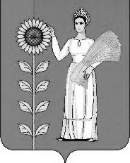 